2017 Performance Improvement Report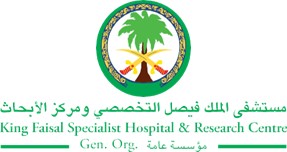 STRATEGIC PRIORITY Project NameProject NameProject NameProject NameSiteSiteDepartmentDepartmentProject StatusProject Start DateProject Start DateProject End Date Problem: Why the project was needed?Aims: What will the project achieve?To reduce the annual cost of pre-chemotherapy dexamethasone preparations by at least 80% before the end of 2017; and this is done by switching from IV to oral route.Benefits/Impact: What is the improvement outcome?(check all that apply)  Contained or reduced costs  Improved productivity  Improved work process  Improved cycle time  Increased customer satisfaction  Other (please explain)Quality Domain: Which of the domains of healthcare quality does this project support?(Select only one)Interventions: Overview of key steps/work completed All pre-printed protocol for solid tumor are updated to reflect the actual change of switching from IV to oral.Oral dexamethasone was added in PYXIS Relevant departments were informed for the new practiceResults: Insert relevant graphs and charts to illustrate improvement pre and post project(insert relevant graphs, data, charts, etc.) Project LeadTeam MembersName (person accountable for project)Names(persons involved in project)